Прокуратура 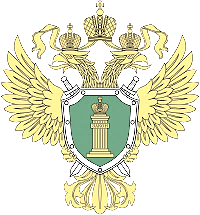 Нижнеилимского районаКАК ПРАВИЛЬНО КУПИТЬ ИЛИ
ПРОДАТЬ АВТОМОБИЛЬ Чтобы оформить сделку при покупке или продаже автомобиля, необходимо составить в письменном виде договор купли-продажи в трех экземплярах: один для продавца, другой для покупателя, а третий для ГИБДД. Также стороны составляют акт приема-передачи, в котором подтверждается, что покупатель получил все принадлежности и документы на машину. Подписав договор и получив деньги, продавец передает покупателю ключи от машины, запасное колесо и другие приспособления, а также необходимые документы: свидетельство о регистрации транспортного средства;паспорт транспортного средства (при отсутствии электронного ПТС);диагностическую карту (при ее наличии);гарантийную (сервисную) книжку;инструкцию (руководство) по эксплуатации машины;гарантийные талоны и инструкции по эксплуатации на дополнительно установленное оборудование.Договор купли-продажи автомобиля не подлежит государственной регистрации, но является основанием для изменения сведений о владельце транспортного средства. Новый владелец автомобиля должен обратиться в регистрационное подразделение ГИБДД или МФЦ (если такая возможность в нем реализована) с заявлением об изменении регистрационных данных в течение 10 дней со дня его приобретения.По истечении указанного срока при условии отсутствия подтверждения регистрации за новым владельцем прежний собственник может обратиться с заявлением и документами, подтверждающими продажу, для прекращения государственного учета проданного автомобиля. В этом случае государственные регистрационные знаки и регистрационные документы признаются недействительными и вносятся в соответствующие розыскные учеты утраченной специальной продукции. ПТС (подлежащий сдаче) также выставляется в розыскные учеты.Следует учитывать, что новый собственник по каким-либо причинам может не зарегистрировать автомобиль в установленном порядке, но будет его использовать. В период такого использования прежнему собственнику автомобиля могут быть, например, выписаны штрафы за нарушение ПДД. При этом прежний собственник освобождается от ответственности, если будут подтверждены данные о том, что в момент фиксации административного правонарушения автомобиль находился во владении или в пользовании другого лица (ч. 2 ст. 2.6.1 КоАП РФ).Кроме того, до момента регистрации новым собственником автомобиля в органах ГИБДД плательщиком транспортного налога остается прежний владелец (ст. 357 НК РФ).Во избежание указанных рисков рекомендуем перерегистрировать автомобиль в подразделении ГИБДД в день его продажи.